Intent of the following workout:  To improve athletic performance by Increasing the amount of forcer per pound an athlete can createMaximal motor unit recruitment of large musclesStrength work for stabilizing and postural muscles, especially in coreEmphasizing mobility workPoints to consider from the National Strength and Conditioning Association (NSCA):“Neural adaptations are fundamental to optimizing athletic performance, and increased neural drive is critical to maximizing the expression of muscular strength and power.”“Gains in maximal strength and power of agonist muscles are generally associated with (a) an increase in recruitment; (b) an increased rate of firing; (c) greater synchronization of neural discharge, which acts to coordinate the activity of multiple muscles in synergy; or (d) a combination of all these factors.”“Maximal force production not only requires the recruitment of a maximum percentage of available motor units, including the high-threshold motor units, but also relies on the recruitment occurring at very high firing frequencies, which promotes the summation of activated motor units and as a consequence augments the magnitude of contractile activity.”This all means: lift heavy weights that promote the recruitment of as many muscle fibers as possible.  This is why we focus so much on the Trap Bar Deadlift….the number one lift for promoting as much motor unit recruitment as possible.For more on the Trap Bar Deadlift and how to use it for sport performance, check out the following articles and podcast on Ryan Flaherty, the Senior Director of Performance at Nike.http://www.stack.com/a/how-your-deadlift-max-will-make-you-fasterhttp://www.mensfitness.com/sports/football/money-lift-how-top-flight-trainer-discovered-most-important-exercise-every-athletehttp://tim.blog/2017/05/07/ryan-flaherty/ “Form has almost zero to do with speed,” Flaherty says. “Speed has everything to do with how much force you create. The two main factors in speed are stride frequency and stride length, and both are products of how much force your body creates with the ground. So, if I can improve the amount of force an athlete creates on every step, in turn I’m going to greatly affect his or her speed.”Video LinksTrap Bar Deadlift:  http://www.stack.com/a/how-your-deadlift-max-will-make-you-faster  (watch video to see Trap Bar variation) Palloff Press IsoHold   http://www.stack.com/a/pallof-press Single Leg Box Jumps from Seated Position https://www.youtube.com/watch?v=PrbCcRc9814&feature=youtu.be Single Leg Step Downs https://www.youtube.com/watch?v=2gfo60j-tHA&feature=youtu.be “7 Way Hips”  https://www.youtube.com/watch?v=YdenOdoz-MI  (do 10 reps of each!) Jefferson Curls  https://www.youtube.com/watch?v=-AYwOuNBzqk Cossack Squat  https://www.youtube.com/watch?v=tpczTeSkHz0Band/Cable Sword Draws  https://www.youtube.com/watch?v=Xpn656LpNbABulgarian Split Squat  https://www.youtube.com/watch?v=7Aqeb8UHl4kNordic Hamstring Curls  http://www.stack.com/a/nordic-hamstring-curl-exercises 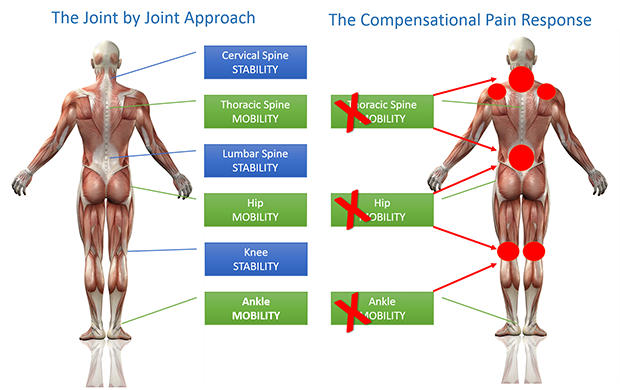 Warm-Up: Dynamic Stretching EXAMPLE (1 set of every exercise)Hip Crossover (10 Reps each side): Lie face up on the floor, arms and shoulders extended out at your sides and flat (Crucifixion style).  Bend knees to a 90 degree angle feet off the floor.  Twist your bent legs to the right until they reach the floor, then twist to the left.  Keep your abs drawn in and shoulders, torso, and feet in contact with the floor.  Laying Knees-to-Elbows (10 Reps each side): Lie face up on the floor, arms and shoulders extended out at your sides and flat (Crucifixion style).  Drive your right knee up towards your left elbow…keeping your upper back on the ground for the entire movement.  Return leg to starting position and repeat on other side (left knee to right elbow). Scorpion (10 Reps each side):  Lie face down on the floor, with your arms and shoulders pinned in the “Spread ‘em” position.  Thrust your left heel toward your right hand by firing your left glute while keeping your right hip glued to the ground.  Alternate legs.Calf Stretch (10 Reps each side):  From the push-up position, place your left foot over your right heel.  Your weight should be on the ball of your right foot.  Pull your toes up toward your shin while you push your right heel down toward the ground with your left foot.  Exhale as you lower your heel.  Hold for a one count and raise your right heel again, and repeat on other leg.Forward Lunge/Forearm-to-instep (5 reps each side):  Take a large step forward with your left leg, as if doing a lunge.  Place and support weight on your right hand, even with your left foot.  Take your left elbow and reach down to your instep (Forward leg) while keeping your back knee off the ground.  Then move your left hand outside your left foot and push your hips straight to the sky, pulling your toe up toward your shin.  Finally, step forward into the next lunge.Inverted Hamstring (5 Reps each side):  Balance on your right foot with perfect posture (stomach tight, shoulders back, and down).  Bending at the waist, and maintaining perfect posture, grab your right foot with your left hand, extending your left leg back as you fire the left glute.  Your shoulder and heel should move as one, forming a straight line.  Take a step back at the end of each rep as you alternate legs.Lateral Lunge (5 reps each side):  Stand with perfect posture.  Step out to the right, keeping your toes pointed straight ahead and feet flat.  Squat by sitting back and down onto your right leg, keeping your left leg straight and the weight on your right leg’s midfoot to heel.  Squat as low as possible, keeping your left leg straight and hold this position for 2 seconds.  Return to the standing position and repeat.  Drop Lunge (5 reps each side):  Stand balanced with your arms extended.  Turn your hips to the left and reach back with your left foot until it’s about 2 feet to the outside of your right foot, your left toes pointing to your right heel.  Rotate your hips back so they’re facing forward again and square with your shoulders and feet.  You want your chest up and stomach tight, and the majority of your weight on the right leg.  Drop into a full squat by pushing your hips back and down, keeping your right heel on the ground.  Now drive hard off your right leg, moving to your right for the allotted number of reps.  Switch legs.  Return to left. Note:  This exercise can be combined with the Lateral LungeHand Walk (5 Reps):  Stand with your legs straight and your hands on the floor.  Keeping your legs straight and belly button drawn in, walk your hands out.  Still keeping your legs straight, walk your feet back up to your hands.Back Lunge with a twist (5 reps each side): With your feet together, step back with your right leg into a lunge.  Arch your back slightly while twisting your torso over your left leg and while reaching your right head to the sky.  Push back and out of position into the next lunge.  Sumo Squat-to-Stand (10 Reps):  Stand tall, with your feet outside your hips.  Bend at the waist, grabbing under your big toes.  Keeping your arms straight and inside your knees, pull your hips down until they’re between your ankles, and lift your chest up.  Then tuck your chin and try to straighten your legs, holding on to your toes as you straighten out your hips and knees.Core Strength (do all of these 2-3x per week, minimum)Glute Bridge:  Lie face up on the floor, with your knees bent 90 degrees and feel flat on the floor.  With your belly button drawn in, bridge your hips toward the ceiling by firing your glutes.  Only your shoulders and heels remain on the ground.  Maintain a strong hip contraction throughout the range of motion.  Hold for 5 seconds, then lower your hips toward the floor without touching it and then repeat for a total of 15-20 reps. Do 2 sets.Side-lying adduction and abduction:  Lie on your side, resting your head on your arm.  Your legs should be straight out, with the top leg slightly behind your hips with your toes pointed ahead.  Lift your leg skyward.  This is called ABDUCTION.  For ADDUCTION, take the top foot and cross it over the bottom.  Then lift your bottom leg by firing (squeezing) the inner muscles of the leg.  Do 2 sets of 20 reps each.Quad Circles:  Set up on your hands and knees with your belly button drawn in and your shoulders protracted (extended, and pushed away from each other).  Tuck your right knee to your chest.  Fire the glute and lift the leg out to the side of your hip (think of a dog hosing down a fire hydrant), and rotate it in a circle until your leg is tucked back into your chest.  Reverse the motion for the same number of reps and then repeat with your other leg. Do 2 sets of 8 reps on both legs in each direction.  Pillar Bridge Front:  Lie facedown in push-up position with your forearms resting on the floor.  Your elbows are under your shoulders and bent 90-degrees.  Push up off your elbows.  Tuck your chin so your head is in line with your body, and pull your toes toward your shins.  Protract your shoulder blades with keeping your belly button drawn in.  Keep your head in line with your spine – your body should form a straight line from ears to heels. Hold for 45 seconds…try to work up to holding for 90 seconds.Pillar Bridge Side (Right/Left):  Lie on your side with your forearm on the ground and your elbow under your shoulder.  Your body should be in a straight line with your toes pulled toward your shins.  Push up off your elbow, creating a straight line from your ankle to your shoulder.  Be sure to push your hips off the ground and keep your toes up.  Only the side edge of you bottom foot and your elbow should be in contact with the ground. Keep your hips pushed forward and body straight.  Don’t sag or bend. Hold for 30 seconds…try to work up to holding for 75 seconds.Day 1Week 1Week 2Week3Week 4Trap Bar Deadlift Warm UpWeight liftedTrap Bar Deadlift 2x6 (full! All the way up and down)Trap Bar Deadlift 2x6 (full! All the way up and down)Trap Bar Deadlift 2x6 (full! All the way up and down)Trap Bar Deadlift 2x6 (full! All the way up and down)Trap Bar Deadlift Warm UpWeight liftedGlute Medius Activation Clam Shell2x8 each directionClam Shell2x8 each directionClam Shell2x8 each directionClam Shell2x8 each directionQuad ActivationBench Step Ups 2x6 each directionBench Step Ups 2x6 each directionBench Step Ups 2x6 each directionBench Step Ups 2x6 each directionCore Activation All Out Planks2x15 secondsAll Out Planks2x15 secondsAll Out Planks2x15 secondsAll Out Planks2x15 secondsTrap Bar Deadlift, Concentric Only:  lift from ground, then drop weight at the top, above kneesWeight LiftedTrap Bar Deadlift 4x8 (around 65% of Max)Trap Bar Deadlift 4x7 (around 70% of Max)Trap Bar Deadlift 4x6 (around 75% of Max)Trap Bar Deadlift 4x5 (around 80% of Max)Trap Bar Deadlift, Concentric Only:  lift from ground, then drop weight at the top, above kneesWeight LiftedExplosive Lower Body 4x5 Squat Jumps (as high as possible every jump!)4x5 Squat Jumps (as high as possible every jump!)4x5 Squat Jumps (as high as possible every jump!)4x5 Squat Jumps (as high as possible every jump!)Anti-Rotation CorePalloff Press Iso-Hold 3x20 seconds each sidePalloff Press Iso-Hold 3x20 seconds each side Palloff Press Iso-Hold 3x20 seconds each sidePalloff Press Iso-Hold 3x20 seconds each sideKnee-dominant, Single leg    Weight LiftedBulgarian Split Squat 2x6 ea. legBulgarian Split Squat 2x8 ea. legBulgarian Split Squat 3x6 ea. legBulgarian Split Squat 3x8 ea. legKnee-dominant, Single leg    Weight LiftedSingle Leg Explosiveness 2x5 ea. side Single Leg Seated Box Jumps2x5 ea. side Single Leg Seated Box Jumps2x5 ea. side Single Leg Seated Box Jumps2x5 ea. side Single Leg Seated Box JumpsVastus Medialis Obliquus StrengthSlow! 3 secs down, 3 secs upSingle Leg Step Downs 2x10 ea. leg (10 sec hold on bottom on reps 5 and 10)Single Leg Step Downs 2x12 ea. leg (10 sec hold on bottom on reps 6 and 12)Single Leg Step Downs 2x12 ea. leg (10 sec hold on bottom on reps 6 and 12)Single Leg Step Downs 2x14 ea. leg (10 sec hold on bottom on reps 7 and 14)Hip Dominant, Straight Leg Weight liftedSingle Leg RDL 2x10 (5 each)Single Leg RDL 2x10 (5 each)Single Leg RDL 2x12 (6 each)Single Leg RDL 2x12 (6 each)Hip Dominant, Straight Leg Weight liftedHip Strength and Stability2x “7 Way Hips”: 5 reps of everything2x “7 Way Hips”: 5 reps of everything2x “7 Way Hips”: 7 reps of everything2x “7 Way Hips”: 7 reps of everythingHumerus Curl with Vertical PressWeight LiftedSL Curl to Press 2x8SL Curl to Press 2x8SL Curl to Press 2x8SL Curl to Press 2x6Humerus Curl with Vertical PressWeight LiftedRotational Chop/Lift Weight LiftedKneeling Plate Chops 2x8Kneeling Plate Chops 2x8Tire Chops 2x14Tire Chops 2x16 (All out!)Rotational Chop/Lift Weight LiftedDay 2Week 1Week 2Week3Week 4Explosive-Olympic Hang CleanWeight liftedHang Clean 3x6Hang Clean 4x4Hang Clean 5-3-3-1Hang Clean 4x3Explosive-Olympic Hang CleanWeight liftedPosterior Chain FlexibilityJefferson Curls 3x4Jefferson Curls 3x4Jefferson Curls 3x5Jefferson Curls 3x5Hip-stability SL Glute Bridges 3x10 (5 ea)SL toe touches on Bosu 3x10 each legSL Glute Bridges 3x10 (5 ea)SL toe touches on Bosu 3x10 each legHorizontal Press, Supine Weight LiftedDB Bench 3x8DB Bench 3x8Alt. DB Bench 3x10 (5 each)Alt. DB Bench 3x6 (3 each)Horizontal Press, Supine Weight LiftedExplosive Press Weight LiftedMB Alternating Push Ups 3x8 (4 each)MB Alternating Push Ups Ball moves 3x10 (5 each)MB Explosive Push Ups onto ball 3x6Explosive Press Weight LiftedVertical PullWeight LiftedPull Ups 3x8Pull Ups 3x8Pull Ups 3x10Pull Ups 3x6 weightedVertical PullWeight LiftedGleno-Humeral, stability Weight LiftedShoulder Alphabet 3x5 eachPB Shoulder Alphabet w/ DB’s 3x6 eachDB Linear, Y, Lateral, Upright rows 3x5/5/5/5DB Shoulder Linear/Y/Lateral 3x5 eachGleno-Humeral, stability Weight LiftedKnee-dominant +Hip Mobility, Single leg    Weight LiftedCossack Squats 2x12 (6 ea)Cossack Squats 2x12 (6 ea)Cossack Squats 2x12 (6 ea)Cossack Squats 2x12 (6 ea)Knee-dominant +Hip Mobility, Single leg    Weight LiftedHip-dominant, bent legPB Single Leg Curls 2x12 (6 each leg)SL Glute Bridge with 3 sec. hold at top 2x10 (5 each)PB Single Leg Curls 2x12 (6 each leg)SL Glute Bridge with 3 sec. hold 2x10 (5 each)Humerus double joint extension with Vertical PressWeight LiftedSL Curl to Press 2x8SL Curl to Press 2x8SL Curl to Press 2x8SL Curl to Press 2x6Humerus double joint extension with Vertical PressWeight LiftedRotational Chop/Lift Weight LiftedStanding or Kneeling Plate chops 2x8Standing or Kneeling Plate chops 2x8Standing or Kneeling Plate chops 2x10Standing or Kneeling Plate chops 2x10Rotational Chop/Lift Weight LiftedDay 3Week 1Week 2Week3Week 4Explosive-Olympic KB Swing or DB SnatchWeight LiftedDB Snatch 3x6 (3 ea arm)DB Snatch 4x6 (3 ea arm)DB Snatch 3x8 (4 ea arm)DB Snatch 4x8 (4 ea arm)Explosive-Olympic KB Swing or DB SnatchWeight LiftedCore PowerSL Rotational MB Wall Slams 4x10 (5 ea)SL Rotational MB Wall Slams 4x10 (5 ea)SL Overhead MB slams 4x10 (5 ea leg)Tire Chops 3x10 (5 ea)Knee-Dominant Press, Lunge Weight LiftedWalking Plate Lunges w/ Twist 3x12 (6 ea)Backward Overhead Plate Lunge 3x12 (6 ea)Walking Plate Lunges w/ Twist 3x12 (6 ea)Backward Overhead Plate Lunge 3x12 (6 ea)Knee-Dominant Press, Lunge Weight LiftedSplit JumpsSkater Jumps 2x8 (4 each side)Skater Jumps 2x8 (4 each side; Stick ea. landing for 2 sec.)Skater Jumps 2x8 (4 each side)Skater Jumps 2x8 (4 each side; Stick ea. landing for 2 sec.)Horizontal Pull Weight LiftedSingle Leg, Single Arm DB Row 3x16 (8 ea)DB Row 3x8 (Two DB’s at the same time)Single Leg, Single Arm DB Row 3x16 (8 ea)DB Row 3x8 (Two DB’s at the same time)Horizontal Pull Weight LiftedVertical Pull, slams Weight LiftedOverhead MB Slams 3x8Overhead MB Slams 3x10Overhead MB Slams 3x10Overhead MB Slams 3x12Vertical Pull, slams Weight LiftedHorizontal Press, stabilityWeight LiftedCable Chest Flies 2x10Alternating Cable Chest Press 2x8 ea. sideCable Chest Flies 2x10Alternating Cable Chest Press 2x8 ea. sideHorizontal Press, stabilityWeight LiftedPlyo horiz. press       MB Alternating Push Ups 2x8 Ball moves (4 each)MB Alternating Push Ups 2x8 Ball moves (4 each)MB step Chest Pass to wall 2x12 (6 ea. leg fwd)MB Alternating Push Ups 3x8 Ball moves (4 each)Hip-dominant, bent legNordic Hamstring Curls 2x6Nordic Hamstring Curls 2x6Nordic Hamstring Curls 2x6Nordic Hamstring Curls 2x6Gleno-Humeral, stability Band or Cable: “Sword Draws” and “Uppercuts” 2x6 each armBand or Cable: “Sword Draws” and “Uppercuts” 2x6 each armBand or Cable: “Sword Draws” and “Uppercuts” 2x6 each armBand or Cable: “Sword Draws” and “Uppercuts” 2x6 each armRotational Chop/Lift, stabilityTorture Twists2x3 each directionHold for 5 secondsTorture Twists2x3 each directionHold for 5 secondsTorture Twists2x4 each directionHold for 5 secondsTorture Twists2x4 each directionHold for 5 seconds